Warszawa, 05 kwietnia 2023 r.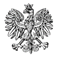 WPS-II.431.1.12.2023.JPPan 
Grzegorz Samoraj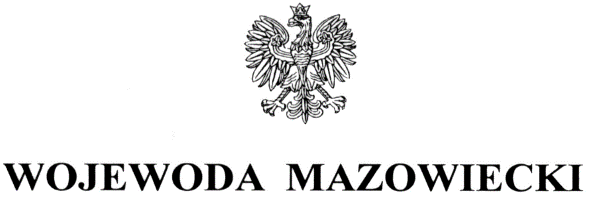 Usługi Opiekuńcze MARION
Trębki Stare 2
05-170 Zakroczym


ZALECENIA POKONTROLNE
Podmiot prowadzący placówkę – Pan Grzegorz Samoraj, ma zezwolenie 
na prowadzenie w ramach działalności gospodarczej placówki zapewniającej całodobową opiekę osobom niepełnosprawnym, przewlekle chorych lub osobom w podeszłym wieku - decyzja Wojewody Mazowieckiego Nr 3/2010 z dnia 15 czerwca 2020 r., na czas nieokreślony. W decyzji Nr 77/2019 z dnia 1 lipca 2019 r. zmieniono liczbę miejsc 
z 35 na 41. Placówka jest wpisana do rejestru wojewody pod pozycją 48. Kierownikiem placówki jest Pan Grzegorz Samoraj.Na podstawie art. 126 oraz art. 127 w związku z art. 22 pkt 10 ustawy z dnia 12 marca 2004 r. 
o pomocy społecznej (Dz. U. z 2021 r. poz. 2268 ze zm.) oraz rozporządzenia Ministra Rodziny i Polityki Społecznej z dnia 9 grudnia 2020 r. w sprawie nadzoru i kontroli w pomocy społecznej (Dz. U. z 2020 r. poz. 2285), inspektorzy Wydziału Polityki Społecznej  Mazowieckiego Urzędu Wojewódzkiego w Warszawie, w dniach 27 i 28 lutego 2023 r. przeprowadzili kontrolę kompleksową w placówce pn. Usługi Opiekuńcze MARION 
w Trębkach Starych 2, 05-170 Zakroczym w zakresie standardu usług socjalno-bytowych 
i przestrzegania praw osób przebywających w placówce zapewniającej całodobową opiekę osobom niepełnosprawnym, przewlekle chorym lub osobom w podeszłym wieku 
oraz zgodności zatrudnienia pracowników tej placówki z wymaganymi kwalifikacjami 
w okresie od 1 stycznia 2022 r. do dnia kontroli. W wyniku kontroli stwierdzono, że placówka pn. Usługi Opiekuńcze MARION w Trębkach Starych świadczy usługi na rzecz mieszkańców przez całą dobę, uwzględniając ich stan zdrowia, sprawność fizyczną i intelektualną oraz indywidualne potrzeby i możliwości. Podczas czynności kontrolnych nie zaobserwowano naruszeń godności i praw mieszkańców. Sposób prowadzenia dokumentacji mieszkańców nie budził zastrzeżeń zespołu inspektorów. Działalność skontrolowanej placówki oceniono pozytywnie.Szczegółowy opis i ocena skontrolowanej działalności, zostały przedstawione w protokole kontroli podpisanym bez zastrzeżeń w dniu 30 marca 2023 r. przez kierownika placówki.

Wobec przedstawionej oceny dotyczącej funkcjonowania jednostki poddanej kontroli, odstąpiono od wydania zaleceń pokontrolnych.

z up. WOJEWODY MAZOWIECKIEGO         	         Kinga Jura     Zastępca Dyrektora        							        Wydziału Polityki Społecznej

